De Nederlandse Vereniging 
voor Autisme (NVA)staat opmaandag  16 oktoberen op woensdag 29 november met een informatiestand in 
de Bibliotheek vanOldenzaal	Op de informatietafel ligt uitgebreide informatie over                                                                   	ASS: Autisme Spectrum Stoornissen.                                                                              	Er is ook informatie over oa AD(H)D, Dyslexie, Dyscalculie, DCDdag - tijd: 	  maandag 16 oktober 2017 van 15.00 tot 20.00 uur                                                    dag - tijd:	  woensdag 29 november 2017 van 13.30 tot 19.00 uuradres: 	  Ganzenmarkt 11, 7571 CD Oldenzaalinformatie: 06-24129063email: 	  nva.oldenzaal@gmail.comwebsites: 	  www.autisme.nl, www.balansdigitaal.nlentree:	  Gratis. Veel informatie is gratis.                                                                                 		  Een vrijwillige bijdrage in de ‘collectebus’ mag!       
  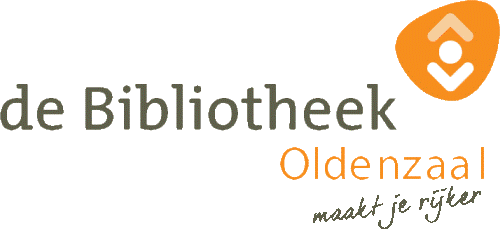 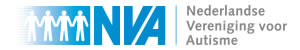 